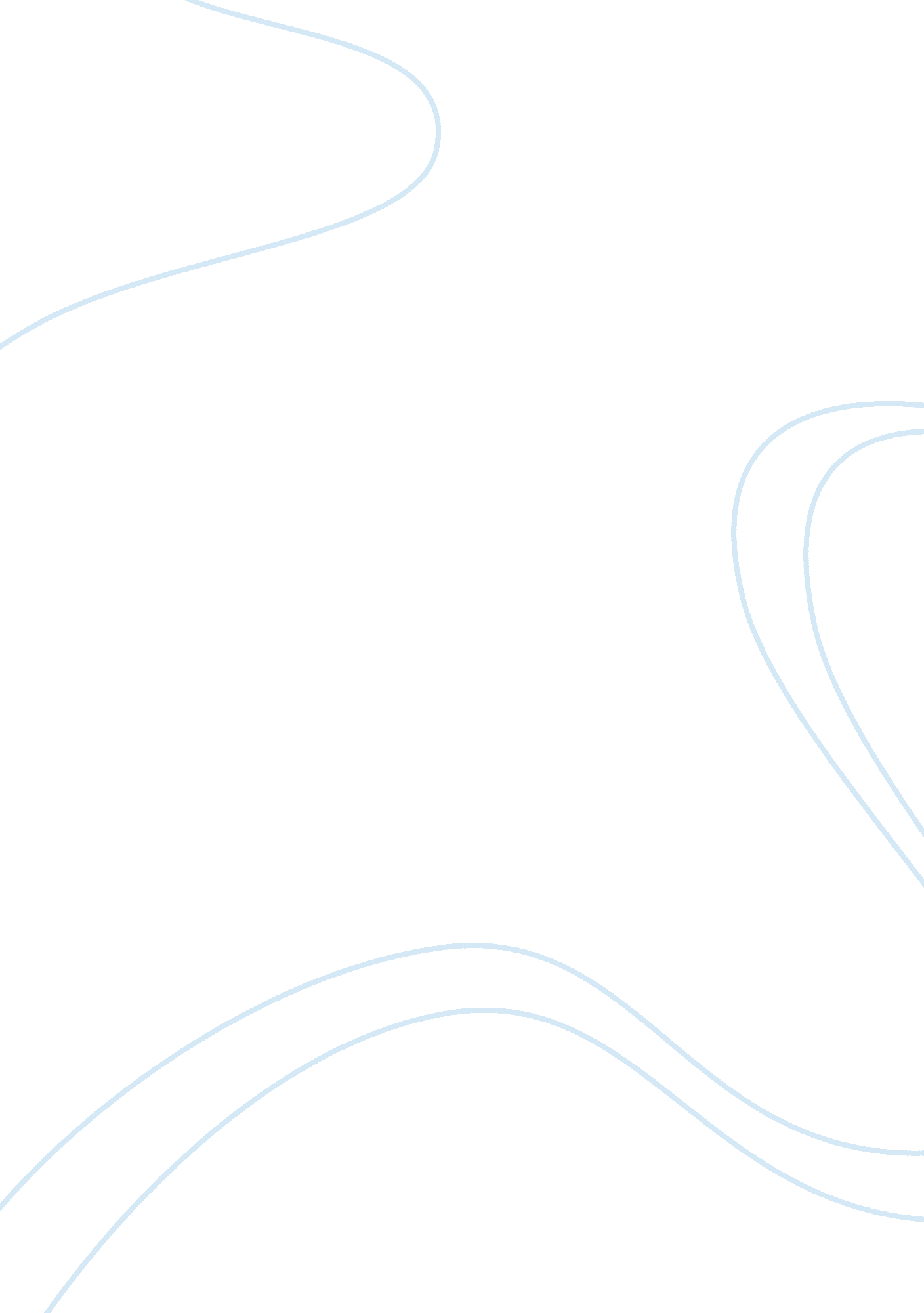 Ethics of consumption (assessed) essay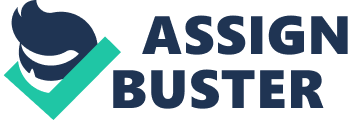 Readings: Shaw et. Al. ( 2013 ) . Chapter 5: The Morality and Ethics of Consumption. Textbook Reading: Why Do We Consume So Much. by Juliet Schor. pp. 258-66. Undertaking for pupils. Once you have read the text edition chapter and the Reading. reply treatment inquiries 1. 3-5 ( ignore inquiries 2 and 6 ) . 1. Who is the “ we” in the inquiry “ why do we devour so much? ” is Juliet Schor correct that “ there is progressively small that we do which is non a ingestion experience” ? And that we have become a civilization of inordinate ingestion? Explain your replies? I think it is non right. because ‘ We’ base for the big in-between categories who basic demands are met. who have discretional income in the inquiry. But there go less and less that we do which is non consumption experience. For illustration. the mean US place has increased by more than 50 % since the 1970s. lifting more than 400 square pess. from 1. 905 in 1987 to 2. 322 in 1999 entirely. The figure of vehicles per individual has increased. as has the size and luxury of those vehicles. As we all know. this is a civilization inordinate ingestion in the society. 3. Explain why Schor believes that ‘ more leisured. less consumerist life styles are structurally blocked’ . Why can’t people merely take to work less and bask more free clip? Make you hold that working long hours encourages people to devour more? Peoples can non merely take to work and bask more free clip. because clip means fewer incomes. In order to keep a normal life. they choose to work for a long clip. I agree the work long clip that will promote the people to make ingestion. After people working for long clip. they normally will want some favourite activities. such as shopping. holding a great repast or careers. This can be considered as a wages for themselves. 5. Explain why you agree or disagree with Schor’s contention that ingestion has become a societal competition. How has the old construct of “ keeping up with the Joneses’ changed? Do you agree that it is hard for single to defy or drop out of the ingestion competition? Explain why or why non. I agree with schor’s contention. because big bulk of the population are take parting in devouring. So. the consumer life styles have become an of import portion of how we are defined and how we fit into socially differentiated communities. In the yesteryear. the ‘ keeping up with the Joneses’ refers to the conversational description of ingestion competitions. occurred chiefly within a vicinity scene. Because the vicinities are comparatively homogenous in footings of the societal position and economic resources of their members. the folks maintaining up with the Mother joness tended to be their equal. They did aspire. but seldom more than to increase their consumer outgo by 10-20 % . 